Publicado en Madrid el 18/04/2017 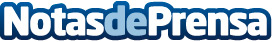 Carlin se instala en Sambil, el centro comercial outlet más grande de España Fue inaugurado el pasado 24 de marzo y se encuentra en el distrito madrileño de La Fortuna (Leganés)Datos de contacto:Nuria RabadánNota de prensa publicada en: https://www.notasdeprensa.es/carlin-se-instala-en-sambil-el-centro_1 Categorias: Franquicias Madrid Emprendedores Consumo http://www.notasdeprensa.es